October 3, Title VI Staff will be attending the Food Show- no lunch will be served or delivered.  Homebound will receive a sack lunch on the 2nd.October 27, General Council 10 am at the Multi-Purpose BuildingBREAST CANCER AWARENESS MONTH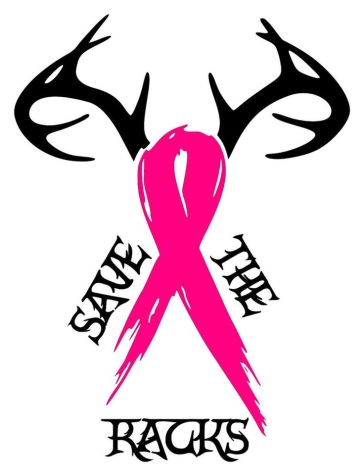 DOMESTIC VIOLENCE AWARENESS MONTH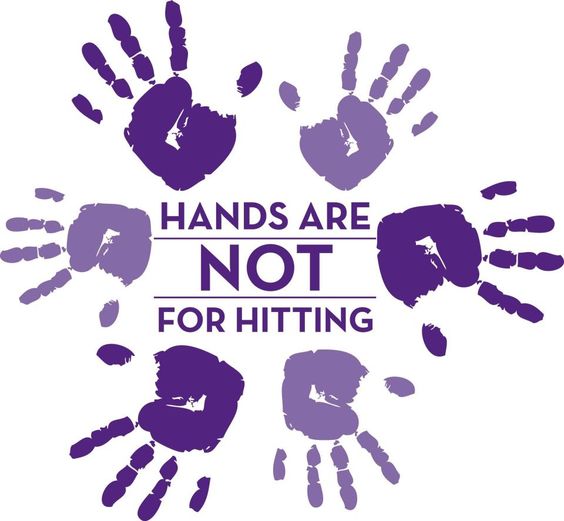 October 31,   TBA more details later in the month but hope you can attend!!!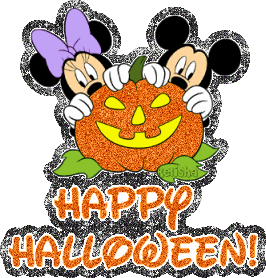 